Westmeath Coaching & Games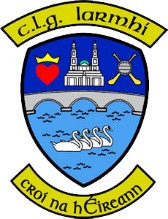 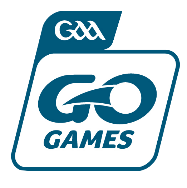 Go Games Football Dates: (U7-U11)Go Games Football Dates: (U7-U11)Go Games Football Dates: (U7-U11)Go Games Hurling Dates: (U7-U11)Go Games Hurling Dates: (U7-U11)Go Games Hurling Dates: (U7-U11)26th of March9th of April30th of April14th of May28th of May18th of June2nd of July(start of the u11 skills league)16th of July20th of Aug3rd of Sept17th of Sept1st of OctTotal: 12 games26th of March9th of April30th of April14th of May28th of May18th of June2nd of July(start of the u11 skills league)16th of July20th of Aug3rd of Sept17th of Sept1st of OctTotal: 12 games26th of March9th of April30th of April14th of May28th of May18th of June2nd of July(start of the u11 skills league)16th of July20th of Aug3rd of Sept17th of Sept1st of OctTotal: 12 games2nd of April23rd of April7th of May21st of May11th of June25th of June9th of July(start of the u11 skills league)23rd of July27th of Aug10thof Sept24thof Sept8th of OctTotal: 12 games2nd of April23rd of April7th of May21st of May11th of June25th of June9th of July(start of the u11 skills league)23rd of July27th of Aug10thof Sept24thof Sept8th of OctTotal: 12 games2nd of April23rd of April7th of May21st of May11th of June25th of June9th of July(start of the u11 skills league)23rd of July27th of Aug10thof Sept24thof Sept8th of OctTotal: 12 gamesDates off:Dates off:Dates off:Dates off:Dates off:Dates off:16th of April (Easter Weekend)4th of June (June bank holiday)30thof July, 6th& 13th of August (summer break)16th of April (Easter Weekend)4th of June (June bank holiday)30thof July, 6th& 13th of August (summer break)16th of April (Easter Weekend)4th of June (June bank holiday)30thof July, 6th& 13th of August (summer break)16th of April (Easter Weekend)4th of June (June bank holiday)30thof July, 6th& 13th of August (summer break)16th of April (Easter Weekend)4th of June (June bank holiday)30thof July, 6th& 13th of August (summer break)16th of April (Easter Weekend)4th of June (June bank holiday)30thof July, 6th& 13th of August (summer break)Even age group games: U8, U10 & U12Even age group games: U8, U10 & U12Even age group games: U8, U10 & U12Even age group games: U8, U10 & U12Even age group games: U8, U10 & U12Even age group games: U8, U10 & U12We plan on running some even age group games during the year. We will be in contact with clubs later in season with more details on this. These games will happen away from the normal go games dates above. We plan on running some even age group games during the year. We will be in contact with clubs later in season with more details on this. These games will happen away from the normal go games dates above. We plan on running some even age group games during the year. We will be in contact with clubs later in season with more details on this. These games will happen away from the normal go games dates above. We plan on running some even age group games during the year. We will be in contact with clubs later in season with more details on this. These games will happen away from the normal go games dates above. We plan on running some even age group games during the year. We will be in contact with clubs later in season with more details on this. These games will happen away from the normal go games dates above. We plan on running some even age group games during the year. We will be in contact with clubs later in season with more details on this. These games will happen away from the normal go games dates above. Time of games:Time of games:Time of games:Time of games:Time of games:Time of games:U7U9U9U9U9U119.45am-10.30am11am-11.45pm11am-11.45pm11am-11.45pm11am-11.45pm12.15pm-1.15pmFormat/Rules:Format/Rules:Format/Rules:Format/Rules:Format/Rules:Format/Rules:U7U7U9U9U11U11Same as last yearSame as last yearSame as last yearSame as last yearSame as last year. Same as last year. 